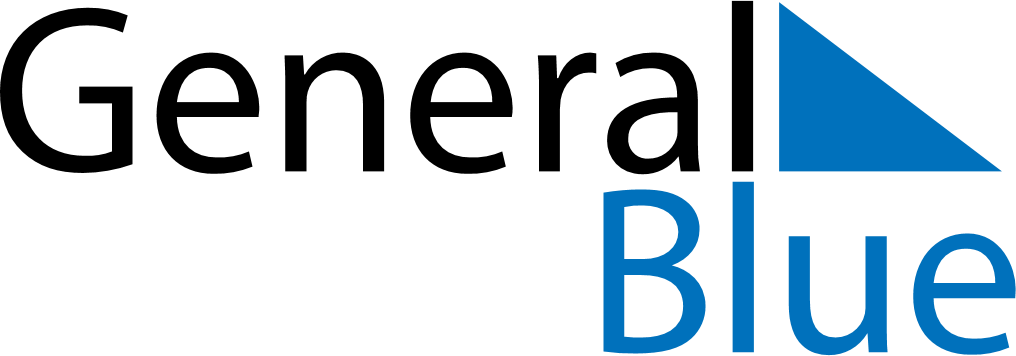 January 2023January 2023January 2023BelarusBelarusMondayTuesdayWednesdayThursdayFridaySaturdaySunday1New Year’s Day2345678Christmas Day910111213141516171819202122232425262728293031